Материально-техническая база Дворца творчестваМатериально-технические условия организации образовательного процессаТип зданияПеречень мастерских и лабораторий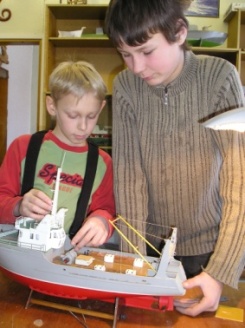 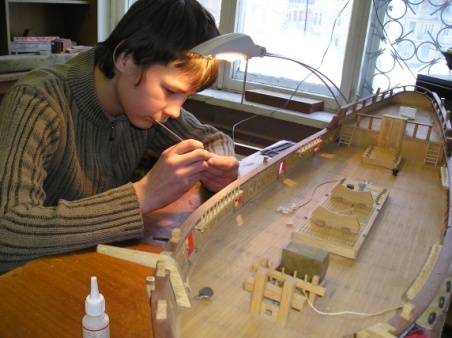 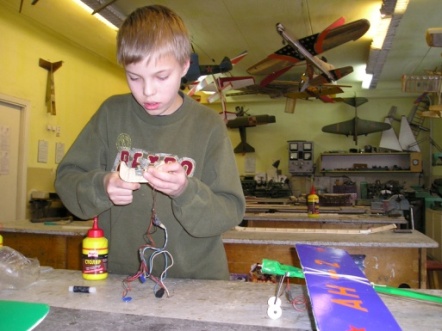 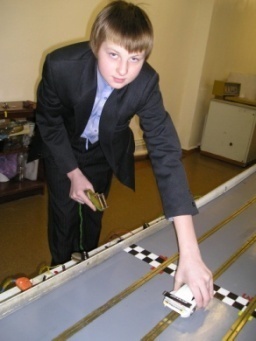 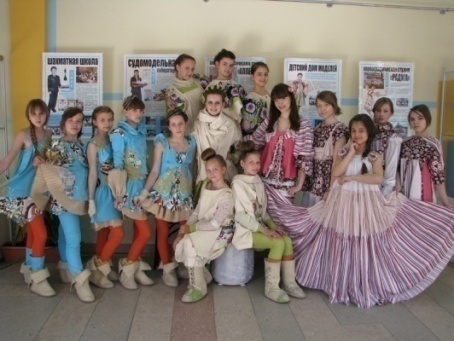 Судомодельная лабораторияАвиамодельная лаборатория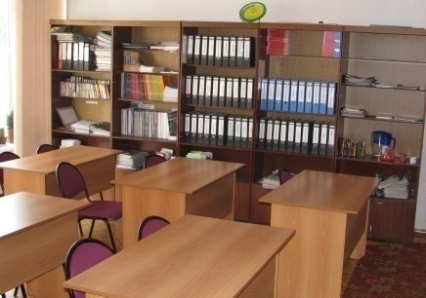 Лаборатория трассового автомоделизма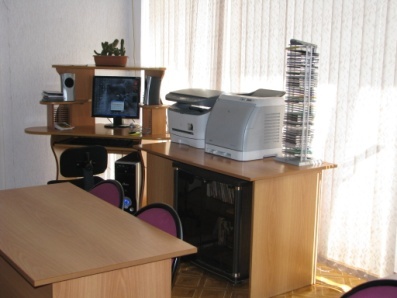 Детский дом моделейКостюмерная мастерскаяСтолярная мастерскаяМедиатека1. Площадь – 53,55 м22. Фонд литературы – 7 014 экземпляровв т.ч.учебной – 940 экземпляровметодической – 2 350 экземпляров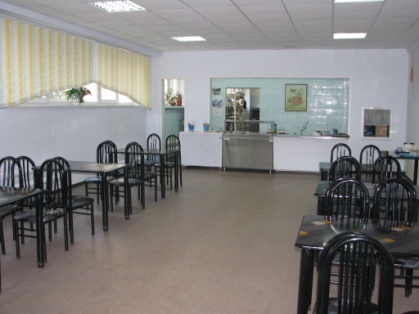 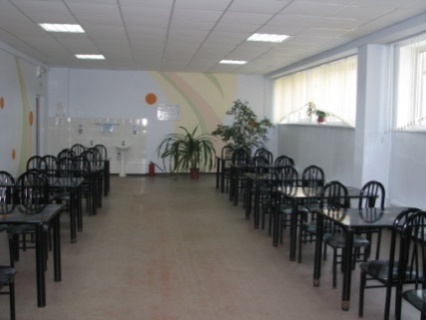 СтоловаяПлощадь – 107,7м2Посадочных мест – 60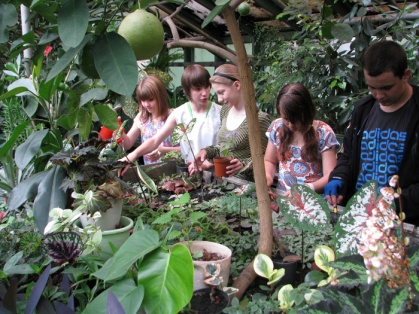 Теплица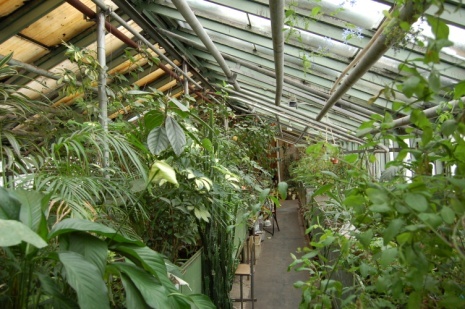 Площадь – 191 м2Около 300 видов растенийКомпьютерные классыПлощадь – 160 м2Посадочных мест – 24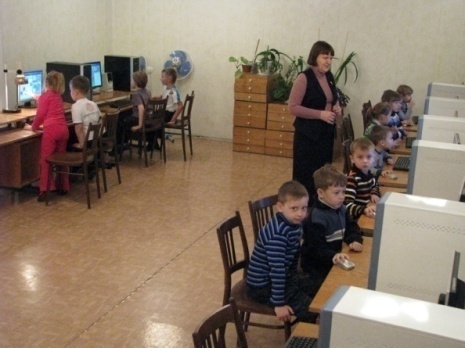 Спортивные залыПлощадь – 281 м2Загородная туристическая база «Осман» Площадь – 590 м2Число мест – 50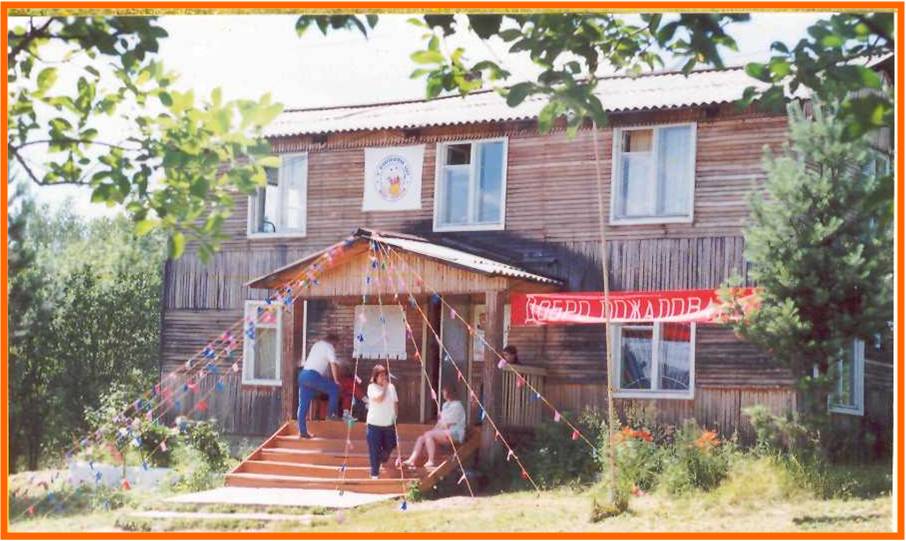 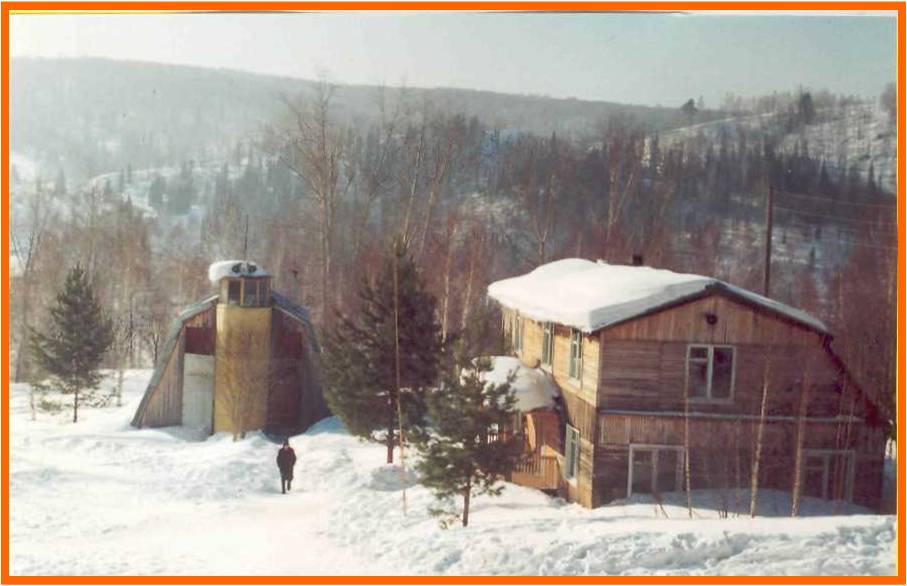 Электронное обеспечение программыПеречень  компьютеров, имеющихся в образовательном учрежденииДополнительное оборудованиеПрограммное обеспечениеОбразовательное учреждениеГод постройкиКол-во посадочных местТип зданияЭксплуатационная характеристикаЧисло комнатИх площадь (кв.м.)МБОУ ДОД «Городской Дворец детского (юношеского) творчества им. Н.К. Крупской»1973 г.636Типовое школьное зданиеУдовлетвори-тельное1026 001,7«Подростковый клуб им. И.С. Назарова»1988 г.156Часть отдельно стоящего нежилого зданияУдовлетвори-тельное21497, 5Караульное помещение Поста № 11966 г.30Часть жилого домаУдовлетвори-тельное5121,7Подростковый клуб «Дружба»1990 г.50Встроенное нежилое помещениеУдовлетвори-тельное15390,3Подростковый спортивный клуб «Глобус»1993 г.136Встроенное нежилое помещениеУдовлетвори-тельное12589,1Центр туризма и краеведения1958 г.68Часть жилого домаУдовлетвори-тельное48659,1Тип техникиКоличествоПерсональный  компьютер63Ноутбук16НаименованиеХарактеристикиКоличествоМФУ10ФаксPanasonic KX-FT 211Принтеры12Проектная система4DVD-плееры12ВидеокамерыSamsung D-1019Операционная системаWindows XP, Windows 7Электронная  почтаDT-KRUPSKOY@yandex.ruПрочееИнтернет, антивирусы, архиваторы, Acrobat 6.0, ABBYYFineRider 6.0, Nero 6.0